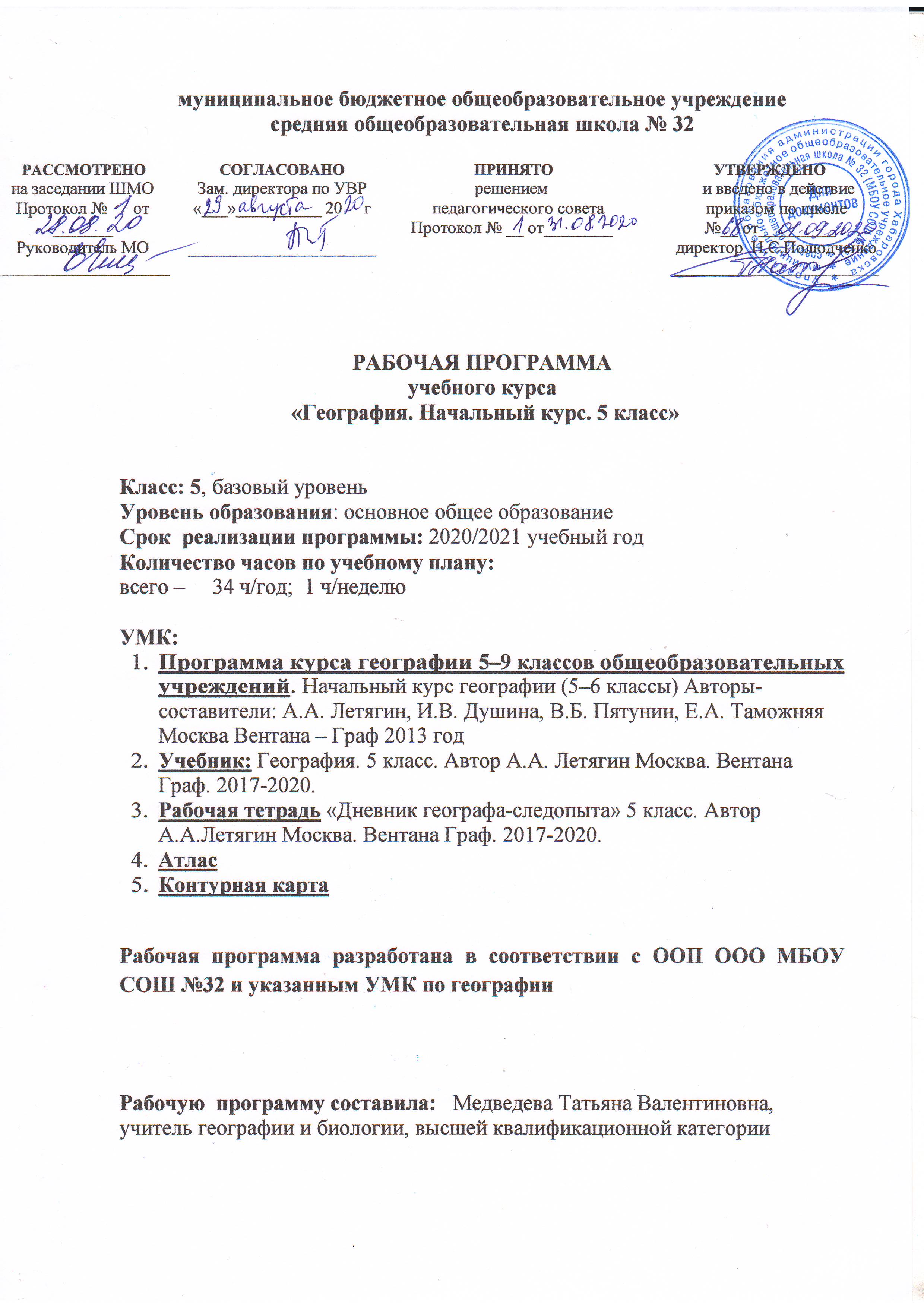 ПОЯСНИТЕЛЬНАЯ ЗАПИСКАРабочая программа разработана в соответствии с:требованиями Федерального государственного образовательного стандарта основного общего образования, утвержденного приказом Министерства образования и науки РФ от 6.10.2009 №373 (с изм. от 26.10.2010, 22.09.2011, 18.12.2012, 29.12.2014, 18.05.2015, 31.12.2015) (Зарегистрировано в Минюсте России 01.02.2011 N 19644)Основной образовательной программой основного общего образования МБОУ СОШ № 32Примерной образовательной программой по географииУМК издательского центра «Вентана-ГрафУчебник: География. 5 класс. Автор А.А. Летягин Москва. Вентана Граф. 2017-2020. Уровень программы – базовый стандарт.Программа начального курса географии составлена на основе:• федерального государственного образовательного стандарта общего образования;• требований к результатам освоения основной образовательной программы основного общего образования,представленных в федеральном государственном образовательном стандарте общего образования второго поколения;• Фундаментального ядра содержания общего образования;• примерной программы основного общего образования по географии, разработанной Российской академией образования по заказу Министерства образования и науки Российской Федерации и Федерального агентства по образованию;• программы развития и формирования универсальных учебных действий, которые обеспечивают формирование российской гражданской идентичности, овладение ключевыми компетенциями, составляющими основу для саморазвития и непрерывного образования, целостность общекультурного, личностного и познавательного развития учащихся;• идеи и положения Концепции духовно-нравственного развития и воспитания личности гражданина России.Начальный курс географии — учебный предмет, формирующий у учащихся комплексное, системное и социально-ориентированное представление о Земле как о планете людей, объединяющий многие компоненты как естественнонаучного, так и общественнонаучного знания о мире. В этом курсе реализуются такие важные сквозные направления современного образования, как гуманизация, экологизация и практическая направленность, которые должны способствовать формированию географической и общей культуры молодого поколения. Вклад данного курса географии в достижение целей основного общего образования огромен.Основная цель начального курса географии в системе общего образования — познание многообразия современного географического пространства, что позволяет ориентироваться в мире и представлять его географическую картину, и формирование у учащихся умения использовать географические знания и навыки в повседневной жизни для объяснения, оценки и прогнозирования природных и экологических процессов и явлений, адаптации к условиям окружающей среды и обеспечения безопасности жизнедеятельности, а также экологически грамотного поведения в окружающей среде.Изучение предмета географии в основной школе обеспечивает:• понимание роли географической среды (жизненного пространства человечества) как важного фактора развития общества и отдельной личности;• понимание главных особенностей взаимодействия природы и общества на современном этапе его развития, значения охраны окружающей среды;• формирование посредством содержания начального курса школьной географии мировоззренческой ценностно-смысловой сферы личности учащихся;• приобретение опыта применения географических знаний и умений в повседневной бытовой деятельности в целях адекватной ориентации в окружающей среде и выработке способов адаптации в ней;• формирование навыков работы с различными источниками географической информации, умение использовать информационно-коммуникационные технологии и навыки моделирования и прогнозирования.Содержание курса географии в основной школе ориентировано на формирование широкого спектра видов деятельности (учебных действий) школьников, таких как:• умение пользоваться одним из «языков» международного общения — географической картой;• умение пользоваться современными информационными технологиями;• владеть научными географическими понятиями;• видеть проблемы и ставить вопросы;• анализировать информацию, классифицировать и группировать её;• наблюдать и исследовать местность, делать выводы и умозаключения, составлять описания и характеристики, сравнивать.В процессе освоения школьниками предметного географического содержания формируемые в процессе обучения знания и виды деятельности должны стать основой для достижения предметных, метапредметных и личностных результатов каждого учащегося.Содержание программы по географии структурировано в два раздела «Земля – как планета Солнечной системы» и «Геосферы Земли». В таком подходе реализован принцип  логической целостности, от общего к частному, т. е. от общего положения Земли в Солнечной системе к рассмотрению внутреннего строения и оболочек Земли.Место курса в учебном планеПрограмма разработана в соответствии с учебным планом для основного общего образования. География в основной школе изучается с 5 по 9 класс. Число учебных часов: из них по 34 ч (1 ч в неделю) приходится на 5 и 6 классы и по 68 ч (2 ч в неделю) на 7, 8 и 9 классы.Построение содержания курса географии для основной школы опирается на пропедевтический курс «Окружающий мир», который изучается в начальной школе. В его содержании присутствуют некоторые географические сведения, усвоение которых подготавливает школьников к изучению географии.Начальный курс географии (5–6 классы)«Начальный курс географии» — первый систематический курс новой для школьников учебной дисциплины. В процессе изучения курса формируются представления о Земле как природном комплексе, об особенностях земных оболочек и их взаимосвязях. При изучении этого курса начинается формирование географической культуры и обучение географическому языку; учащиеся овладевают первоначальными представлениями и понятиями, а также приобретают умения использовать источники географической информации. Большое внимание уделяется изучению влияния человека на развитие географических процессов. Исследование своей местности используется для накопления знаний, которые будут необходимы в дальнейшем при овладении курсов географии России.Программа «Начальный курс географии» полностью соответствует требованиям Федерального государственного образовательного стандарта основного общего образования, утвержденного приказом Министерства образования и науки РФ от 6.10.2009 №373 (с изм. от 26.10.2010, 22.09.2011, 18.12.2012, 29.12.2014, 18.05.2015, 31.12.2015), (Зарегистрировано в Минюсте России 01.02.2011 N 19644).Основная цель «Начального курса географии» — систематизация знаний о природе и человеке, подготовка учащихся к восприятию этих знаний с помощью рассмотрения причинно-следственных связей между географическими объектами и явлениями. Для успешного достижения основной цели курса необходимо решить следующие учебно-методические задачи:• актуализировать знания и умения школьников, сформированные у них при изучении курса «Окружающий мир»»;• развить познавательный интерес учащихся 5 и 6 классов к объектам и процессам окружающего мира;• научить применять знания о своей местности при изучении природы Земли и человека;• научить устанавливать связи в системе географических знаний (геолого-геоморфологических, гидрологических и др.), а также между системой физико-географических и общественно-географических знаний.СОДЕРЖАНИЕ ТЕМ УЧЕБНОГО КУРСА И ПЛАНИРУЕМЫЕ РЕЗУЛЬТАТЫ ИЗУЧЕНИЯ РАЗДЕЛА (ТЕМЫ) УЧЕБНО – ТЕМАТИЧЕСКИЙ ПЛАН 5 КЛАССТРЕБОВАНИЯ К РЕЗУЛЬТАТАМ ОБУЧЕНИЯ ГЕОГРАФИИЛичностными результатами обучения географии является формирование всесторонне образованной, инициативной и успешной личности, обладающей системой современных мировоззренческих взглядов, ценностных ориентаций, идейно-нравственных, культурных, гуманистических и эстетических принципов и норм поведения. Изучение географии в основной школе обусловливает достижение следующих результатов личностного развития:1) воспитание российской гражданской идентичности: патриотизма, уважения к Отечеству, воспитание чувства ответственности и долга перед Родиной;2) формирование ответственного отношения к учению, готовности и способности обучающихся к саморазвитию и самообразованию на основе мотивации, с учётом устойчивых познавательных интересов, а также на основе формирования уважительного отношения к труду, развития опыта участия в социально значимом труде;3) формирование целостного мировоззрения, соответствующего современному уровню развития науки и общественной практики, учитывая многообразие современного мира;4) формирование осознанного, уважительного и доброжелательного отношения к другому человеку, его мнению, мировоззрению, готовности и способности вести диалог с другими людьми и достигать в нём взаимопонимания;5) формирование коммуникативной компетентности в общении и сотрудничестве со сверстниками, детьми старшего и младшего возраста, взрослыми в процессе образовательной, общественно полезной, учебно-исследовательской, творческой и других видов деятельности;6) формирование основ экологической культуры, соответствующей современному уровню экологического мышления, развитие опыта экологически ориентированной рефлексивно-оценочной и практической деятельности в жизненных ситуациях.Метапредметными результатами освоения основной образовательной программы основного общего образования являются:1) умение самостоятельно определять цели своего обучения, ставить и формулировать для себя новые задачи в учёбе и познавательной деятельности, развивать мотивы и интересы своей познавательной деятельности;2) умение самостоятельно планировать пути достижения целей, в том числе альтернативные, осознанно выбирать наиболее эффективные способы решения учебных и познавательных задач;3) умение соотносить свои действия с планируемыми результатами, осуществлять контроль своей деятельности в процессе достижения результата, определять способы действий в рамках предложенных условий и требований, корректировать свои действия в соответствии с изменяющейся ситуацией;4) умение оценивать правильность выполнения учебной задачи, собственные возможности её решения;5) владение основами самоконтроля, самооценки, принятия решений и осуществления осознанного выбора в учебной и познавательной деятельности;6) умение определять понятия, создавать обобщения, устанавливать аналогии, классифицировать, самостоятельно выбирать основания и критерии для классификации, устанавливать причинно-следственные связи, строить логическое рассуждение, умозаключение (индуктивное, дедуктивное и по аналогии) и делать выводы;7) умение создавать, применять и преобразовывать знаки и символы, модели и схемы для решения учебных и познавательных задач;8) смысловое чтение;9) умение организовывать учебное сотрудничество и совместную деятельность с учителем и сверстниками; работать индивидуально и в группе: находить общее решение и разрешать конфликты на основе согласования позиций и учёта интересов; формулировать, аргументировать и отстаивать своё мнение;10) умение осознанно использовать речевые средства в соответствии с задачей коммуникации для выражения своих чувств, мыслей и потребностей; планирование и регуляция своей деятельности; владение устной и письменной речью, монологической контекстной речью;11) формирование и развитие компетентности в области использования информационно-коммуникационных технологий (далее ИКТ — компетенции);                                                                 12) формирование и развитие экологического мышления, умение применять его в познавательной, коммуникативной, социальной практике.Предметными результатами освоения основной образовательной программы по географии являются:1) формирование представлений о географии, её роли в освоении планеты человеком, о географических знаниях как компоненте научной картины мира, их необходимости для решения современных практических задач человечества и своей страны, в том числе задачи охраны окружающей среды;2) формирование первичных компетенций использования территориального подхода как основы географического мышления для осознания своего места в целостном, многообразном и быстро изменяющемся мире и адекватной ориентации в нём;3) формирование представлений и основополагающих теоретических знаний о целостности и неоднородности Земли как планеты в пространстве и во времени, основных этапах её географического развития, особенностях природы, экологических проблемах;4) овладение элементарными практическими умениями использования приборов и инструментов для определения компонентов географической среды, в том числе её экологических параметров;5) использования географической карты как одного из языков международного общения;6) овладение основными навыками нахождения, использования и презентации географической информации;7) формирование умений и навыков использования разнообразных географических знаний в повседневной жизни для объяснения и оценки явлений и процессов, самостоятельного оценивания уровня безопасности окружающей среды, соблюдения мер безопасности в случае природных стихийных бедствий и техногенных катастроф;8) формирование умений и навыков безопасного и экологически целесообразного поведения в окружающей среде.Формы проведения занятий.Главная методическая цель урока при системно-деятельностном обучении – создание условий для проявления познавательной активности учеников.

Главная методическая цель достигается следующими путями: Ход познания – «от учеников». Учитель составляет и обсуждает план урока вместе с учащимися, использует в ходе урока дидактический материал, позволяющий ученику выбирать наиболее значимые для него вид и форму учебного содержания.Преобразующий характер деятельности обучающихся: наблюдают, сравнивают, группируют, классифицируют, делают выводы, выясняют закономерности. Интенсивная самостоятельная деятельность обучающихся, связанная с эмоциональными переживаниями, которая сопровождается эффектом неожиданности. Коллективный поиск, направляемый учителем (вопросы, пробуждающие самостоятельную мысль учеников, предварительные домашние задания). Учитель создает атмосферу заинтересованности каждого ученика в работе класса.Создание педагогических ситуаций общения на уроке, позволяющих каждому ученику проявлять инициативу, самостоятельность, избирательность в способах работы.Гибкая структура. Учитель использует разнообразные формы и методы организации учебной деятельности, позволяющие раскрыть субъективный опыт обучающихся.Уроки деятельностной направленности по целеполаганию можно распределить на четыре группы: Уроки «открытия» нового знанияУроки отработки умений и рефлексииУроки общеметодологической направленностиУроки развивающего контроля Перечень географических объектов (номенклатура)Тема «Литосфера»Равнины: Амазонская низменность, Восточно-Европейская, Западно-Сибирская, Великая Китайская, Великие равнины.Плоскогорья: Среднесибирское, Аравийское, Декан, Бразильское.Горы: Гималаи, гора Эверест, гора Эльбрус, Анды, Кордильеры, Альпы, Кавказ, Уральские, Скандинавские, Аппалачи, Атлас.Вулканы: Везувий, Гекла, Кракатау, Ключевская сопка, Орисаба, Килиманджаро, Котопахи, Этна.Места распространения гейзеров: острова Исландия, Новая Зеландия, полуостров  Камчатка, горы Кордильеры.Тема «Гидросфера»Моря: Чёрное, Балтийское, Баренцево, Средиземное, Красное, Охотское, Японское, Карибское.Заливы: Бенгальский, Мексиканский, Персидский, Гвинейский. Проливы: Берингов, Гибралтарский, Магелланов, Дрейка, Малаккский.Острова: Гренландия, Мадагаскар, Гавайские, Большой Барьерный риф, Новая Гвинея. Полуострова:  Аравийский, Скандинавский, Лабрадор, Индостан, Сомали, Камчатка.Течения: Гольфстрим, Северо-Тихоокеанское, Лабрадорское, Перуанское, Западных ветров, Бразильское, Северо-Атлантическое.Реки: Нил, Амазонка, Миссисипи с Миссури, Конго, Енисей, Волга, Лена, Амур, Обь, Терек, Хуанхэ. Озёра: Каспийское море-озеро, Байкал, Ладожское, Аральское, Виктория, Танганьика, Верхнее, Онежское.Области оледенения: Антарктида, Гренландия, ледники Гималаев и Кордильер.Содержание раздела (темы)Планируемые результаты изучения раздела (темы)Раздел «Географическое познание нашей планеты»Что изучает география?Методы географии и значение науки в жизни людей.Основные этапы познанияповерхности планеты.Выдающиеся географические путешествия и открытияЗнать и объяснять понятия: «географический объект», «компас». Использовать понятия «географический объект», «компас» для наблюдений и построений моделей, по визированию и определению направлений сторон горизонта. Приводить примеры географических объектов, результатов открытий и путешествий. Отбирать источники географической информации для определения высоты Солнца, для объяснения происхождения географических названий. Оценивать прогноз погоды. Применять изображения Земли из космоса для определения географических объектов и их состоянийРаздел «Земля как планета Солнечной системы»Возникновение Земли и еёгеологическая история.Форма, размеры, движение Земли. Влияние космоса на Землю и жизнь людей. Сравнение Земли с обликом других планет. Объяснение следствий движения Земли вокруг Солнца и вращения Земли. Дни равноденствий и солнцестоянийЗнать и объяснять существенные признаки понятий: «глобус», «земная ось», «географический полюс», «экватор».Использовать понятия «глобус», «земная ось», географический полюс», «экватор» для решения учебных задач по изучению географических следствий вращения Земли вокруг своей оси и движения Земли по околосолнечной орбите. Устанавливать взаимосвязи между высотой Солнца, положением Земли на околосолнечной орбите и природными сезонами, временами года. Приводить примеры планет земной группы. Понимать причины фенологических явлений. Использовать приобретённые знания и умения для проведения фенологических наблюденийРаздел «Изображение земной поверхности» Тема «План местности»Изображение местности первыми людьми.Ориентирование на местности; определение направленияАзимут. Способы определения расстояний на местности, их изображение на плане. Масштаб. Способы построения планов местности, маршрутная и полярная съёмки. Условные знаки. Абсолютная и относительная высота. Изображение на плане местности неровностей земной поверхности: горизонтали, отметки высот.Значение планов местности в практической деятельности человекаЗнать и объяснять существенные признаки понятий: «план местности», «азимут», «масштаб», «географическая карта», «абсолютная» и «относительная» высота. Использовать понятия «план местности», «азимут», «масштаб», «географическая карта», «абсолютная и относительная высота» для решения учебных задач по ориентированию на местности, по проведению глазомерной съёмки местности, по составлению плана местности (маршрута), по определению относительных высот на местности и абсолютных высот по карте, по чтению плана и карты.Устанавливать взаимосвязи между густотой горизонталейи крутизной скатов холмов. Выделять, описывать и объяснять существенные признаки плана, глобуса географических карт, их различия по содержанию, масштабу и способам картографического изображения. Определять по плану, по карте расстояния, направления, абсолютные и относительные высоты точек, географические координаты и местоположение географических объектов.Использовать приобретённые знания и умения для чтения карт Проводить самостоятельный поиск географической информации о своей местности из разных источниковТема «Глобус и географическая карта — модели земной поверхности»Глобус — модель Земли.Изображение поверхностиЗемли на глобусе. Географическая карта. Градусная сетка на глобусеи карте (географические полюсы, меридианы и параллели, тропики и полярные круги). Географические координаты. Изображение на географических картах неровностей земной поверхности. Шкала высот и глубин. Географические карты как источник информации. Сходства и различия плана местности и географической карты. Значение карт в деятельности человека. Географические атласы. Аэрофотоснимки снимки Земли из космосаЗнать и объяснять существенные признаки понятий: «план местности», «азимут», «масштаб», «географическая карта», «абсолютная» и «относительная» высота. Использовать понятия «план местности», «азимут», «масштаб», «географическая карта», «абсолютная и относительная высота» для решения учебных задач по ориентированию на местности, по проведению глазомерной съёмки местности, по составлению плана местности (маршрута), по определению относительных высот на местности и абсолютных высот по карте, по чтению плана и карты.Устанавливать взаимосвязи между густотой горизонталейи крутизной скатов холмов. Выделять, описывать и объяснять существенные признаки плана, глобуса географических карт, их различия по содержанию, масштабу и способам картографического изображения. Определятьпо плану, по карте расстояния, направления, абсолютные и относительные высоты точек, географические координаты и местоположение географических объектов. Использоватьприобретённые знания и умения для чтения карт. Проводить самостоятельный поиск географической информации о своей местности из разных источниковРаздел «Геосферы Земли»Тема «Литосфера»Внутреннее строениеЗемли: ядро, мантия, земная кора. Литосфера — твёрдая оболочка Земли. Способы изучения земныхглубин. Минералы и горные породы, слагающие земную кору, их использование человеком. Внутренние процессы, изменяющие земную поверхность.Землетрясения и извержения вулканов. Виды движения земной коры. Выветривание, результатыдействия текучих вод, подземных вод, ветра, льда и антропогенной деятельности. Грозные природные явления в литосфере, правилаповедения во время их активизации.Основные формы рельефасуши: равнины и горы, различия гор и равнин по высоте. Рельеф дна Мирового океана.Знать и объяснять существенные признаки понятий: «литосфера», «земная кора», «рельеф», «горы», «равнины».Использовать понятия «литосфера», «земная кора», «рельеф», «горы», «равнины» для решения учебных задач по созданию модели внутреннего строения Земли, по определению на местности относительных высот точек земной поверхности. Устанавливать взаимосвязи между формами рельефа земной поверхности и внешними, внутренними географическими процессами. Приводить примеры форм рельефа суши и дна Мирового океана, стихийных природных бедствий в литосфере и возможных действий в чрезвычайных ситуациях. Отбирать источники географической информации для составления описаний форм рельефа. Формы рельефа своей местности. Природные памятники литосферы. Особенности жизни, быта, занятий населения в горах и на равнинах. Отражение особенностей окружающего человека рельефа в произведениях искусства для объяснения происхождения географических названий гор и равнин. Выделять, описывать и объяснятьсущественные признаки вулканов, землетрясений, минералов и горных пород. Составлять описание гор и равнин, их географического положения. Использовать приобретённые знания и умения для чтения физических карт, для оценки интенсивности землетрясений. Проводить самостоятельный поиск информации о своей местности из разных источниковТема «Гидросфера»Гидросфера, её состав. Мировой круговорот воды. Мировой океан и его части. Моря, заливы, проливы. Суша в океане: острова и полуострова. Температура и солёность вод океана. Динамика вод. Воды суши. Реки. Речная система, бассейн, водораздел. Речная долина и её части. Влияние рельефа на реки. Пороги и водопады. Питание и режим рек. Озёра, озёрныекотловины. Болота. Ледники, снеговая линия. Оледенение, многолетняя мерзлота. Подземные воды. Человек и гидросфера. Охрана вод от  загрязнения. Природные памятники гидросферы. Знать и объяснять понятия: «гидросфера», «океан», «море», «река», «озеро». Использовать понятия «гидросфера», «океан», «море», «река», «озеро» для решения учебных задач по созданию модели глобального океанического конвейера, по созданию модели родника, по определению положения бассейна реки и водораздела между речными бассейнами. Устанавливатьвзаимосвязи между формами рельефа и характером реки, составом горных пород и скоростью просачивания воды. Приводить примеры равнинных и горных рек, озёр по солёности и происхождению котловин, стихийных природных бедствий и возможных действий в чрезвычайных ситуациях. Отбирать источники географической информации для составления описаний океанов и рек, объяснения происхождения географических названий океанов, морей, рек и озёр. Выделять, описывать и объяснять существенные признаки воды. Составлять описание океанов и рек, их географического положения. Использовать приобретённые знания и умения для чтения физических карт. Проводить самостоятельный поиск географической информации о своей местности из разных источниковТема «Атмосфера»Атмосфера, её состав, строение, значение. Нагревание земной поверхности и воздуха. Температура воздуха.Особенности суточного хода температуры воздуха в зависимости от высоты солнца над горизонтом. Атмосферное давление. Ветер и причины его образования. Бризы, муссоны. Влажность воздуха. Туман.Облака. Атмосферные осадки. Погода, причины её изменений. Предсказание погоды, народные приметы. Климат. Распределение солнечного тепла и света по поверхности Земли в зависимости от географической широты. Зависимость климата от близости океана, высоты места, океанских течений, расположения горныххребтов. Человек и атмосфера.Охрана атмосферного воздуха. Погода и сезонные явления своей местности. Отражение особенностей атмосферных явлений в народном творчествеЗнать и объяснять существенные признаки понятий: «атмосфера», «ветер», «атмосферные осадки», «погода», «климат». Использовать понятия «атмосфера», «ветер», «атмосферные осадки», «погода», «климат» для решения учебных задач по определению атмосферного давления, по созданию самодельных метеорологических измерителей, по определению суточной температуры воздуха, по определению условий образования тумана, по выявлению причин особенностей годового распределения осадков на Земле. Устанавливать взаимосвязи между характером подстилающей поверхности и температурой воздуха, между температурой воздуха и атмосферным давлением, между атмосферным давлением и скоростью ветра. Приводить примеры ветров различного направления, видов облаков, видов атмосферных осадков, редких явлений в атмосфере, стихийных природных бедствий в атмосфере и возможных действий в чрезвычайных ситуациях. Отбирать источники географической информации для составления описаний погоды, для объяснения причин разнообразия климата на Земле. Составлять описание результатов наблюдений фактической погоды и будущего состояния атмосферы. Определять по статистическим данным значения амплитуды температуры воздуха, характер годового хода атмосферных осадков, преобладающие направления ветра.Использовать приобретённые знания и умения для чтения карт погоды, для определения температуры и давления воздуха, направления и скорости ветра, видов облаков и атмосферных осадков, для определения относительной высоты по разности атмосферного давления. Проводить самостоятельный поиск информации о своей местности из разных источников Тема «Почвенный покров»Почва и её образование. Плодородие почвыЗнать и объяснять понятия: «почва», «почвенное плодородие», «биосфера», «природный комплекс». Устанавливать взаимосвязи между природными условиями и особенностями растительного и животного мира поясов, океана. Приводить примеры почвенных организмов, типичных растений и животных различных районов Земли, стихийных природных бедствий в биосфере и возможных действий в чрезвычайных ситуациях. Отбирать источники географической информации для составления описаний животных и растений районов Земли и глубин океанов. Выделять, описывать и объяснять существенные признаки почвы, растений разных районов Земли. Составлять описание коллекции комнатных растений. Использовать приобретённые знания и умения для чтения карт растительного и животного мира, для составления коллекции комнатных растений. Проводить поиск информации.Тема «Биосфера»Биосфера, её границы. Гипотезы возникновения жизни на Земле. Разнообразие животных и растений, неравномерностьих распространения на суше. Жизнь в океане. Приспособленность организмов к условиям существования. Охрана органического мира. Знать и объяснять понятия: «почва», «почвенное плодородие», «биосфера», «природный комплекс». Устанавливать взаимосвязи между природными условиями и особенностями растительного и животного мира поясов, океана. Приводить примеры почвенных организмов, типичных растений и животных различных районов Земли, стихийных природных бедствий в биосфере и возможных действий в чрезвычайных ситуациях. Отбирать источники географической информации для составления описаний животных и растений районов Земли и глубин океанов. Выделять, описывать и объяснять существенные признаки почвы, растений разных районов Земли. Составлять описание коллекции комнатных растений. Использовать приобретённые знания и умения для чтения карт растительного и животного мира, для составления коллекции комнатных растений. Проводить поиск информации.Тема «Географическая оболочка Земли»Взаимосвязь и взаимовлияние земных оболочек: литосферы, гидросферы, атмосферы, биосферы и почвенного покрова. Природно-территориальные комплексы. Географическая оболочка  - самый большой природный комплекс. Состав и строение географической оболочки. Человек как часть географической оболочки.Знать и объяснять существенные признаки понятий: «географическая оболочка», «природно-территориальный комплекс», «раса». Использовать понятия «географическая оболочка», «литосфера», «атмосфера», «гидросфера», «биосфера», «природно-хозяйственный комплекс», «раса» для решения учебных задач по выявлению характера взаимодействия геосфер, по определению представителей различных рас. Устанавливать взаимосвязи между оболочками Земли. Составлять описание представителей различных рас. Отбирать источники географической информации для составления описаний состава и строения географической оболочки. Выделять, описывать и объяснять существенные признаки круговорота вещества в природе.ТемаКол-вочасовФормы контроляВВЕДЕНИЕ. 2Текущий контроль Практических работ – 1Раздел 1. ЗЕМЛЯ - ПЛАНЕТА СОЛНЕЧНОЙ СИСТЕМЫ4Текущий контроль Обобщение - 1Раздел 2. ГЕОСФЕРЫ ЗЕМЛИ Тема 1. ЛИТОСФЕРА 28 из них9Текущий контрольПрактических работ – 1Обобщение - 1Тема 2. АТМОСФЕРА 4Текущий контрольПрактических работ – 1Обобщение - 1Тема 3. ВОДНАЯ ОБОЛОЧКА ЗЕМЛИ8Текущий контрольПрактических работ – 1Обобщение - 1Тема 4. БИОСФЕРА7Текущий контрольПрактических работ – 1Обобщение - 1